
Madame, Monsieur, Veuillez noter que les diamantaires belges sont soumis à la législation belge contre le blanchiment d’argent et doivent pleinement coopérer avec la mise en œuvre de la Loi et des Règlements.Conformément à la loi du 18 septembre 2017 relative à la prévention du blanchiment de capitaux et du financement du terrorisme et à la limitation de l’utilisation des espèces, les diamantaires sont légalement tenus de traiter vos données personnelles afin de respecter nos obligations de « connaître le client ». Pour plus d’informations sur le traitement de vos données personnelles, veuillez nous contacter afin que nous puissions vous fournir notre déclaration / politique de confidentialité.Comme principe de base, les diamantaires belges sont tenus d’identifier leurs clients et en cas de risque élevé aussi leurs fournisseurs et de vérifier les documents d’identification reçus avant d’établir une relation d’affaires ou d’exécuter une transaction.   Par conséquent, veuillez fournir les documents demandés à votre fournisseur (ou client) belge de diamants, y compris le formulaire rempli ci-dessous :Données sur la société : Nom de la société : ……………………………………………………………………………………………..Type de société : …………..………………………………………………………………….............................Date de constitution : …………..………………………………………………………………….....................Numéro de TVA ou numéro d’enregistrement officiel de la société dans votre pays : ……….Adresse du siège social :  …………..…………………………………………………………………………...………………………………………………………………………………………………………………………...Adresse opérationnelle (si différente) : …………………………………………………………………..…………..…………………………………………………………………….........………………………………….. Numéro de téléphone : …………….…………..……………………………………………………………….E-mail : …………..………………………………………………………………..………………………………...Nom(s) du(des) représentant(s) officiel(s) : …………..………………………………………………..………………………………………………………………………………………………………………………...Membre d’organisation(s) professionnelle(s) : …………………………………………………………………………………………………………………………………………………………………………………...Liste des noms et prénoms du conseil d’administration avec d’autres documents (par ex. des publications officielles) par lesquels il peut être démontré que la personne (les personnes) en question est(sont) administrateur(s) (si non encore mentionnée(s) dans les documents de constitution juridique (ci-dessous)) :
Nom + prénom administrateur (s):………………………………………………………………………….……………………………………………………………………………………………………………………………………...Liste des noms et prénoms des bénéficiaires effectifs de votre société et si possible, aussi des documents qui prouvent que ceux-ci sont les bénéficiaires effectifs (comme le registre des actionnaires, une organigramme, les statues…). Vous ne devez pas remplir ces informations si vous avez une société cotée en bourse.  Nom + prénom (et si possible, date de naissance, lieu de naissance et adresse) du ou des  bénéficiaire(s) effectif(s) : ………………………………………………………………………………………………………………………….
………………………………………………………………………………………………………………………….Personnes politiquement exposées : l’un des membres de la société est-il lié à une personne politiquement exposée ou l’un des membres de la société est-il une personne politiquement exposée ? 
NonOui. Veuillez préciser le titre et la fonction : ……………………………………………………………………………………………………………………………………………………………………Oui. Veuillez préciser la source de vos fonds (par ex., vos moyens financiers par lesquels vous effectuez cet achat viennent des moyens d'exploitation ordinaires de votre entreprise et peuvent-vous confirmer qu'ils ne sont pas d'origine criminelle) :……………………………………………………………………………………………………………………………Si vous êtes situé dans un pays avec un risque élevé (comme indiqué par le FATF et la Commission européenne), veuillez préciser la source de vos fonds (par ex., vos moyens financiers par lesquels vous effectuez cet achat viennent des moyens d'exploitation ordinaires de votre entreprise et peuvent-vous confirmer qu'ils ne sont pas d'origine criminelle) et confirmer que votre établissement de crédit applique des normes de vigilance non moins strictes que celles prévues par la loi belge contre le blanchiment d'argent. ………………………………………………………………………………………………………………………………………………….Veuillez joindre les documents de constitution juridique de votre société (statuts / règlements)
La version la plus récente du certificat de constitution ou des statuts de votre société (ou des documents équivalents en fonction de la juridiction, qui au moins définissent le nom de la société et son siège social).PaiementsVeuillez confirmer vous effectuerez le paiement de la facture auprès de votre entreprise et que le paiement ne sera pas effectué par un tiers : ………………………………………………………………………………...Veuillez joindre une preuve d’identité d’un représentant officiel de votre société :Pour des citoyens belges : copie de sa carte d’identité ou preuve d’inscription au registre des étrangers, ou document valide délivré par une autorité publique belge précisant que cette personne réside légalement en Belgique, contenant au moins les nom, prénom, date et lieu de naissance et si possible une adresse (professionnelle)Pour des citoyens étrangers : preuve d’identité valide, passeport valide ou éventuellement permis de conduire ou tout autre document officiel avec photo qui puisse être utilisé comme pièce d’identité, contenant au moins les nom, prénom, date et lieu de naissance et si possible une adresse.(Le gouvernement belge accepte les « cartes PAN » et les « Certificats de codes CEI » pour les citoyens indiens. Pour des solutions alternatives, veuillez contacter le bureau d’assistance AML.)Un document indiquant que le représentant officiel de votre société a le pouvoir de représenter la société, par ex. une procuration (si non encore mentionné dans les documents de constitution juridique) Je déclare au meilleur de ma connaissance que les informations complétées ci-dessus et les documents joints sont véridiques et exacts. Lieu et date : ……………………………………………………………..
Signature autorisée : ……………………………………………………L’Antwerp World Diamond Centre représente le secteur belge du diamant et apporte une assistance aux diamantaires belges avec la mise en œuvre de la législation belge contre le blanchiment d’argent.  Si vous avez des questions concernant cette législation ou si vous n’êtes pas exactement certains des documents d’identification à fournir, n’hésitez pas à contacter le bureau d’assistance AML et Conformité @ AWDC : Trissia Stavropoulos, Chef de Compliance trst@awdc.be ou 0032/3.222.05.03.Nous vous remercions d’avance de votre coopération. 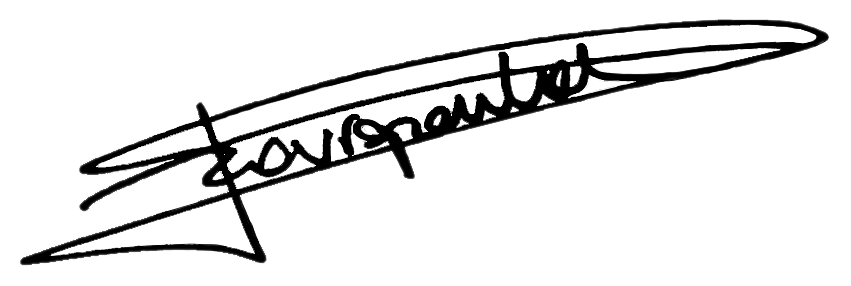 Trissia STAVROPOULOSChef de la conformité